Welcome to Project Happy Hearts!During these uncertain times, it has become apparent how important it is to stay involved through activities that keep us engaged physically/mentally and keep us connected as a community.  This group has been developed to not only share easy and fun projects that can be completed at home, but to also spread positivity to the rest of our community by showcasing each individual's weekly projects.	Starting this week, a new project invite will be sent out every Monday via email and posted on Starpoint’s Facebook page with instructions and a list of supplies.  These projects will vary from arts and crafts, to cooking ideas and fun recipes, to educational exploration and scavenger hunts, etc.  Project suggestions are always welcome, so please don’t hesitate to send and share your ideas!  Please make sure to also share pictures of the completed projects by emailing them to MYang@starpointco.com.  These photos will be uploaded to Starpoint's Facebook Page with the individual's permission.If you are having trouble getting materials for a certain project, please send an email to Eleddon@starpointco.com with the project number (this will be listed on each project) and the supplies that are needed from the provided list. We will try to accommodate as much as possible!  Materials will be placed in a bin labeled “Project Happy Hearts” at the front of Starpoint for individual pick-up.  Please note, the bin with supplies will ONLY be out front on Mondays and Wednesdays from 7am-12pm.  Please also follow the written instructions found on the lid of the bin regarding the project materials.    Please send all questions and/or project suggestions to Eleddon@starpointco.com or feel free to call 719-269-2234 to leave a message.Stay safe, stay healthy, and stay positive! 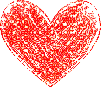 Project Happy Hearts
